All StarGreg Camp 1999 (as recorded by Smash Mouth)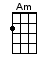 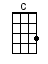 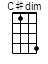 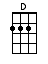 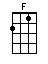 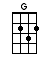 INTRO:  / 1 2 / 1 2 / [G] / [G]Some-[G]body once [D] told me the [Am] world is gonna [C] roll meI [G] ain't the sharpest [D] tool in the [Am] shed [C]She was [G] lookin’ kind of [D] dumb with her [Am] finger and her [C] thumbIn the [G] shape of an [D] "L" on her [Am] forehead [C]Well the [G] years start comin’ and they [D] don't stop comin’[Am] Fed to the rules and I [C] hit the ground runnin’[G] Didn't make sense not to [D] live for funYour [Am] brain gets smart but your [C] head gets dumb[G] So much to do, so [D] much to seeSo what's [Am] wrong with takin’ the [C] back streetsYou'll [G] never know if you don't [D] goYou'll [Am] never shine if you don't [C] glowCHORUS:[G] Hey now, you're an [C] all-star, get your [C#dim] game on go [C] play[G] Hey now, you're a [C] rock star, get the [C#dim] show on get [C] paidAnd [G] all that [C] glitters is [C#dim] gold[C] Only shootin’ [G] stars [F] break the [C] mo-o-old [C]It's a [G] cool place, and they [D] say it gets colderYou're [Am] bundled up now wait [C] 'til you get olderBut the [G] media men beg to [D] differJudgin’ by the [Am] hole in the satellite [C] pictureThe ice we [G] skate is gettin’ pretty [D] thinThe water's gettin’ [Am] warm so you might as well [C] swimMy world's on [G] fire, how about [D] yoursThat's the way I [Am] like it and I’ll never get [C] boredCHORUS:[G] Hey now, you're an [C] all-star, get your [C#dim] game on go [C] play[G] Hey now, you're a [C] rock star, get the [C#dim] show on get [C] paidAnd [G] all that [C] glitters is [C#dim] gold[C] Only shootin’ [G] stars [F] break the [C] mo-o-old [C]INSTRUMENTAL:  [G]     |[C]     |[C#dim] |[C]     |         A|-5---2---|-0-----2-|---3-2---|-0-------|E|---------|---3-----|---------|---3-0---|C|---------|---------|---------|-------2-|G|---------|---------|---------|---------| | 1 + 2 + | 1 + 2 + | 1 + 2 + | 1 + 2 + |  [G]     |[C]     |[C#dim] |[C]     |A|-5---2---|-0-----2-|---3-2---|-0-------|E|---------|---3-----|---------|---3-0---|C|---------|---------|---------|-------2-|G|---------|---------|---------|---------| | 1 + 2 + | 1 + 2 + | 1 + 2 + | 1 + 2 + |  [G]     |[C]     |[C#dim] |[C]     |A|-5---2---|-0-----2-|---3-2---|-0-------|E|---------|---3-----|---------|---3-0---|C|---------|---------|---------|-------2-|G|---------|---------|---------|---------| | 1 + 2 + | 1 + 2 + | 1 + 2 + | 1 + 2 + |  [G]     |[C]     |[C#dim] |[C]     |A|-5---2---|-0-----2-|---3-2---|---------|E|---------|---3-----|---------|---------|C|---------|---------|---------|---------|G|---------|---------|---------|---------| | 1 + 2 + | 1 + 2 + | 1 + 2 + | 1 + 2 + |CHORUS:[G] Hey now, you're an [C] all-star, get your [C#dim] game on go [C] play[G] Hey now, you're a [C] rock star, get the [C#dim] show on get [C] paidAnd [G] all that [C] glitters is [C#dim] gold[C] Only shootin’ [G] sta-ars [F]Some-[G]body once [D] asked could I [Am] spare some change for [C] gasI need to [G] get myself a-[D]way from this pla-[Am]ace [C]I said [G] yep, what a con-[D]cept, I could [Am] use a little fuel my-[C]selfAnd we could [G] all use a [D] little cha-[Am]-a-[C]angeWell the [G] years start comin’ and they [C] don't stop comin’[C#dim] Fed to the rules and I [C] hit the ground runnin’[G] Didn't make sense not to [C] live for funYour [C#dim] brain gets smart but your [C] head gets dumb[G] So much to do, so [C] much to seeSo what's [C#dim] wrong with takin’ the [C] back streetsYou'll [G] never know if you don't [C] go, NO!You'll [C#dim] never shine if you don't [C] glowCHORUS:[G] Hey now, you're an [C] all-star, get your [C#dim] game on go [C] play[G] Hey now, you're a [C] rock star, get the [C#dim] show on get [C] paidAnd [G] all that [C] glitters is go-[C#dim]o-old[C] Only shootin’ [G] stars [C] break the mo-[C#dim]o-old [C]And [G] all that [C] glitters is go-[C#dim]o-old[C] Only shootin’ [G] stars [F] break the [C] mo-o-oldwww.bytownukulele.ca